Kultūros paveldo objekto būklės tikrinimo taisyklių priedas Kauno miesto savivaldybės Kultūros paveldo skyrius(dokumento sudarytojo pavadinimas)KULTŪROS PAVELDO OBJEKTO BŪKLĖS PATIKRINIMO AKTAS2017.04.11 Nr. 55-16-36(data)Kaunas(užpildymo vieta)  Kultūros vertybės kodas:27048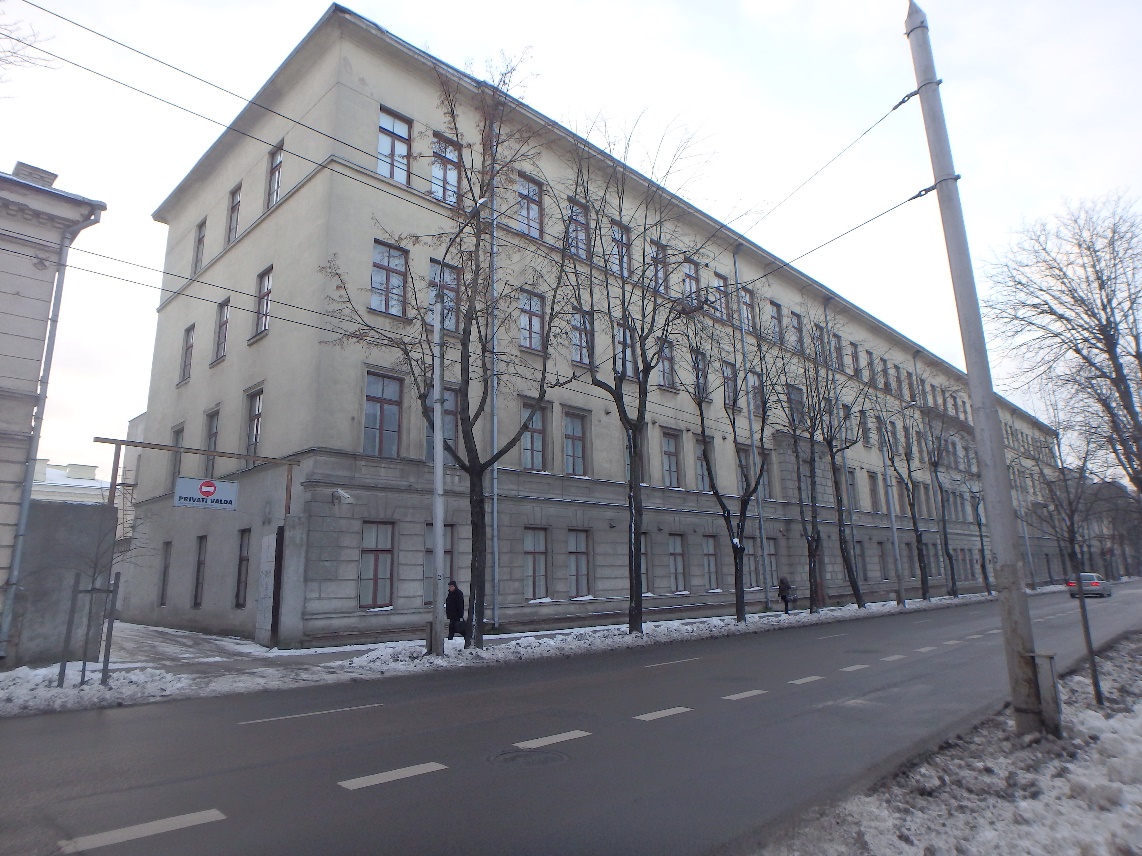 Nr.11PavadinimasTvirtovės štabo pastato ŠR fasadasTvirtovės štabo pastato ŠR fasadasTvirtovės štabo pastato ŠR fasadasTvirtovės štabo pastato ŠR fasadasFotografavoFotografavo                 Andrijana Filinaitė                 Andrijana Filinaitė                 Andrijana Filinaitė                 Andrijana FilinaitėData2017-01-04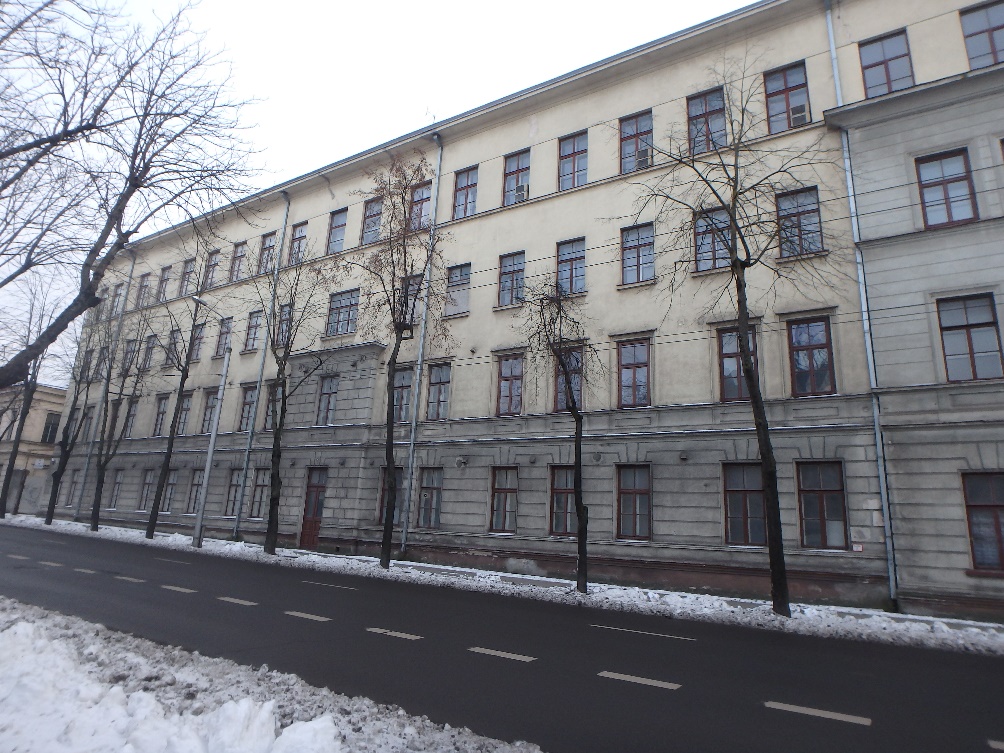 Nr.22Pavadinimas         Vaizdas iš R pusėsVaizdas iš R pusėsVaizdas iš R pusėsVaizdas iš R pusėsFotografavoFotografavo                     Andrijana Filinaitė                     Andrijana Filinaitė                     Andrijana Filinaitė                     Andrijana FilinaitėData2017-01-04Kultūros vertybės kodas:27048Kultūros vertybės kodas:27048Kultūros vertybės kodas:27048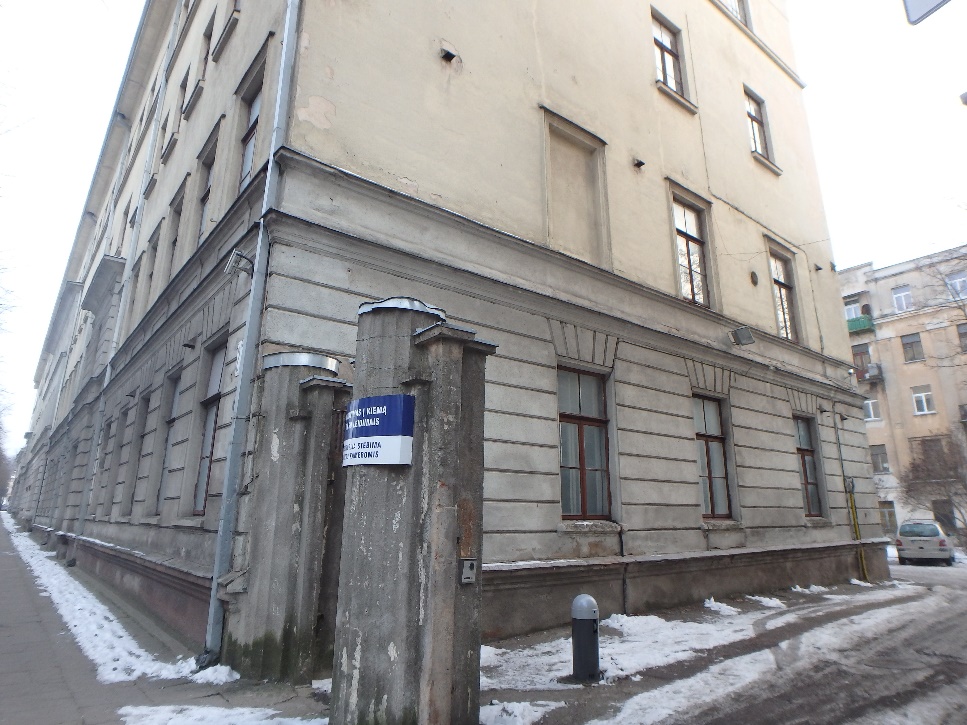 Nr.33PavadinimasR fasadasR fasadasR fasadasR fasadasFotografavoFotografavo                     Andrijana Filinaitė                     Andrijana Filinaitė                     Andrijana Filinaitė                     Andrijana FilinaitėData2017-01-04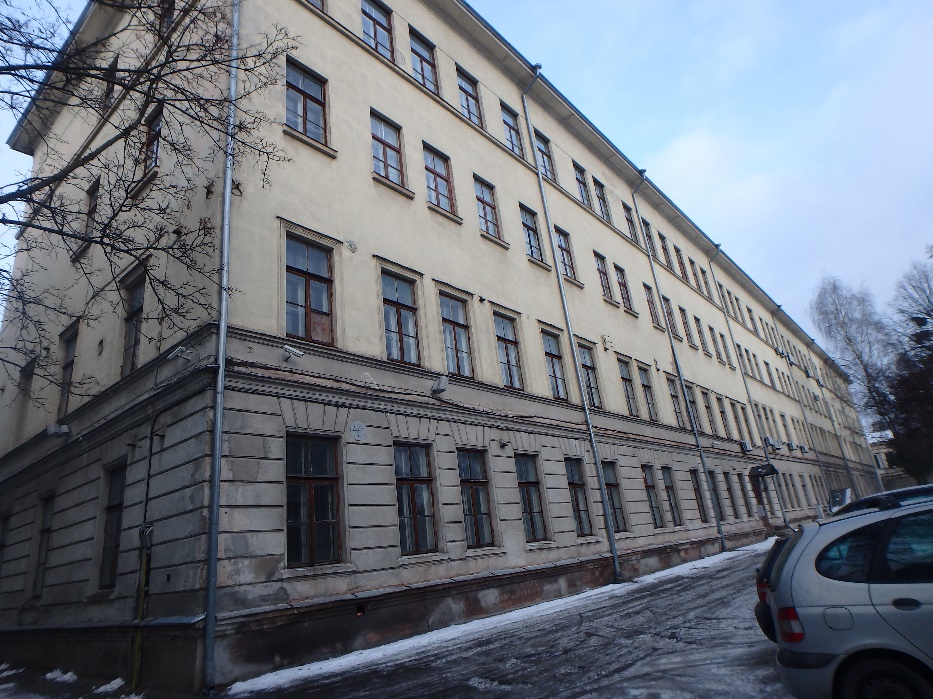 Nr.44PavadinimasR ir P pusių fasadaiR ir P pusių fasadaiR ir P pusių fasadaiR ir P pusių fasadaiFotografavoFotografavo                     Andrijana Filinaitė                     Andrijana Filinaitė                     Andrijana Filinaitė                     Andrijana FilinaitėData2017-01-04Kultūros vertybės kodas:27048Kultūros vertybės kodas:27048Kultūros vertybės kodas:27048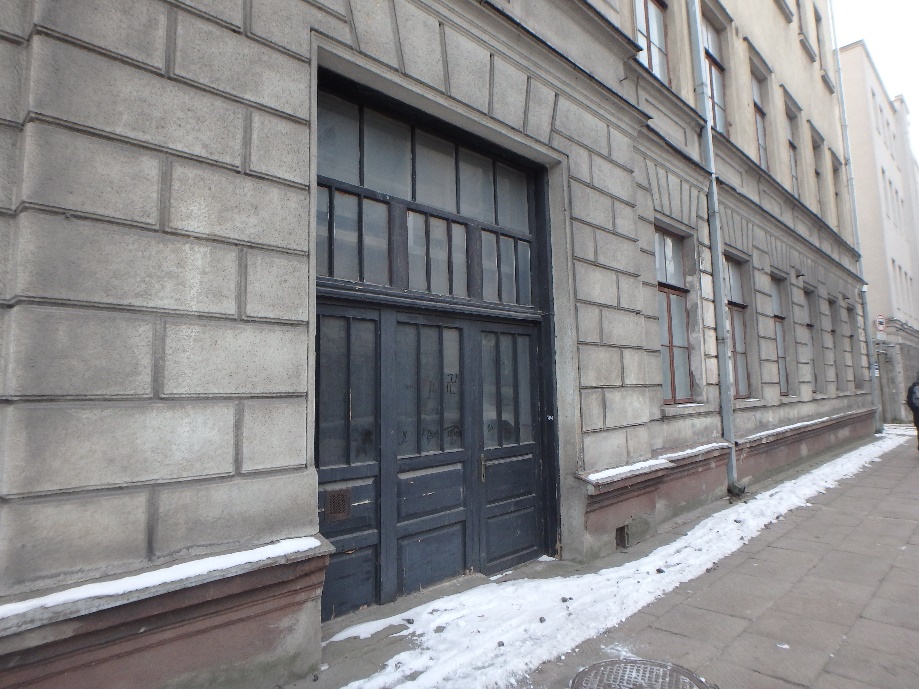 Nr.55PavadinimasPagrindinis įėjimas Pagrindinis įėjimas Pagrindinis įėjimas Pagrindinis įėjimas FotografavoFotografavo                      Andrijana Filinaitė                      Andrijana Filinaitė                      Andrijana Filinaitė                      Andrijana FilinaitėData2017-01-04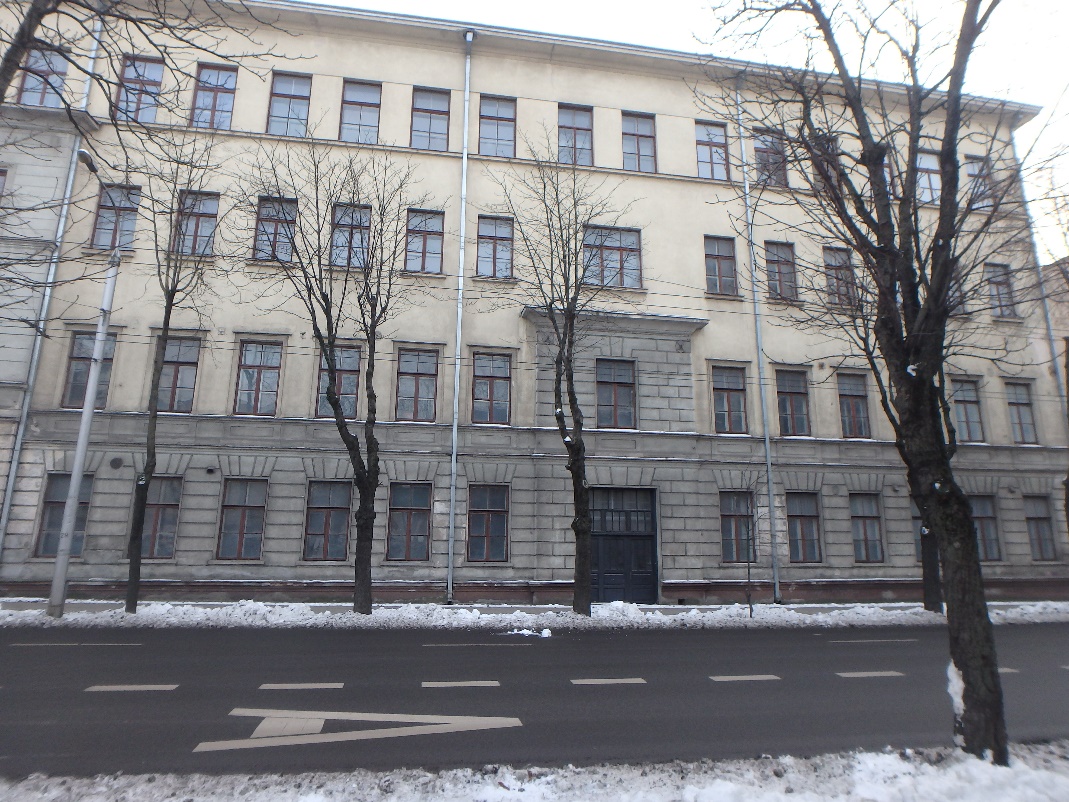 Nr.66PavadinimasŠ fasadasŠ fasadasŠ fasadasŠ fasadasFotografavoFotografavo                     Andrijana Filinaitė                     Andrijana Filinaitė                     Andrijana Filinaitė                     Andrijana FilinaitėData2017-01-04